DELIBERAZIONI DELLA GIUNTA REGIONALE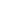 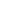 PROGRAMMAZIONE ECONOMICA E TURISMODipartimento 51 della Programmazione e dello Sviluppo Economico - D.G. 1 Direzione Generale per la Programmazione Economica e il Turismo - Delibera della Giunta Regionale n. 836 del 29.12.2015 - Reiscrizione in termini di competenza nel bilancio 2015, ai sensi dell'art. 6, comma 1, lett. g) della L.R. n. 1/2015 e variazione compensativa in termini di cassa. 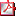 Dipartimento 51 della Programmazione e dello Sviluppo Economico - D.G. 1 Direzione Generale per la Programmazione Economica e il Turismo - Delibera della Giunta Regionale n. 846 del 29.12.2015 - Reiscrizione in bilancio per l'anno 2015 e variazione compensativa in termini di cassa. SVILUPPO ECONOMICO, E ATTIVITA` PRODUTTIVEDipartimento 51 della Programmazione e dello Sviluppo Economico - D.G. 2 Direzione Generale Sviluppo Economico e le Attività Produttive - Delibera della Giunta Regionale n. 820 del 23.12.2015 - Restituzione fondi non utilizzati al Ministero per lo Sviluppo Economico per progetti in favore dei distretti produttivi. Istituzione capitolo di spesa, reiscrizione economie ai sensi dell'art. 6 comma 1, lettera h) della Legge Regionale n. 1/2015, e variazioni al bilancio gestionale 2015. 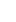  Allegato 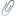 Dipartimento 51 della Programmazione e dello Sviluppo Economico - D.G. 2 Direzione Generale per lo Sviluppo Economico e le Attività Produttive - Delibera della Giunta Regionale n. 854 del 29.12.2015 - Acquisizione al Bilancio 2015-2017 dei rientri del Fondo di garanzia regionale Misura 4.2 Por Campania 2000-2006 INTERNAZIONALIZZAZIONE E RAPPORTI CON UNIONE EUROPEA DEL SISTEMA REGIONALEDipartimento 51 della Programmazione e dello Sviluppo Economico - D.G. 3 Direzione Generale per l'Internazionalizzazione e i Rapporti con l'Unione Europea del Sistema Regionale - Delibera della Giunta Regionale n. 852 del 29.12.2015 - Adesione della Regione Campania alla Conferenza delle Regioni Periferiche Marittime d'Europa (CRPM) Dipartimento 51 della Programmazione e dello Sviluppo Economico - D.G. 3 Direzione Generale per l'Internazionalizzazione e i Rapporti con l'Unione Europea del Sistema Regionale - Delibera della Giunta Regionale n. 865 del 29.12.2015 - Reiscrizione nel bilancio per l'esercizio finanziario 2015, ai sensi dell'art. 29 della LR n. 7/2002, di somme di competenza del Dipartimento 51 DG03 correlate ad entrate gia' accertate con vincolo di destinazione a valere sui capitoli di spesa 2231 e 2237 relativi ai "Fondi per il Coordinamento Nazionale del Programma Operativo Transnazionale Mediterraneo 2007/13 Priorita' 5 Assistenza Tecnica". Variazione Compensativa e prelevamento dal Fondo di Riserva di cassa. 
Dipartimento 51 della Programmazione e dello Sviluppo Economico - D.G. 3 Direzione Generale Internazz.ne e rapporti con UE del sistema Regionale - Delibera della Giunta Regionale n. 830 del 23.12.2015 - POR FESR Campania 2007/2013 - Modalita' di compensazione Autorita' cittadine PIU Europa ex DGR 412/2015 AMBIENTE ED ECOSISTEMADipartimento 52 della Salute e delle Risorse Naturali - D.G. 5 Direzione Generale per l'Ambiente e l'Ecosistema - Delibera della Giunta Regionale n. 733 del 16.12.2015 - DDL riordino Ciclo dei Rifiuti. Dipartimento 52 della Salute e delle Risorse Naturali - D.G. 5 Direzione Generale per l'Ambiente e l'Ecosistema - Delibera della Giunta Regionale n. 862 del 29.12.2015 - Programmazione FSC 2007/2013 - Approvazione Schema APQ "Terra dei Fuochi". MOBILITA`
Dipartimento 53 delle Politiche Territoriali - D.G. 7 Direzione Generale per la Mobilità - Delibera della Giunta Regionale n. 841 del 29.12.2015 - Reiscrizione in termini di competenza nel bilancio per l'esercizio finanziario 2015, di economie di spesa correlate ad entrate con vincolo di destinazione gia' accertate, ai sensi dell'art. 29, comma 4, lettera d), della L.R. n. 7/2002, di somme di competenza della Direzione Generale 53-07. Accordo di Programma 17.12.2002 tra il Ministero dei Trasporti e la Regione Campania Dipartimento 53 delle Politiche Territoriali - D.G. 91 Direzione di Staff Affari Generali e Controllo di Gestione - Delibera della Giunta Regionale n. 861 del 29.12.2015 - Direttrice ferroviaria Napoli - Bari. Variante alla linea Napoli Cancello. Progetto definitivo. Pronuncia ai sensi del comma 5 dell'art. 165 del D. Lgs. 163/2006. Parziale modifica della DGR 617/2012. LAVORI PUBBLICI E PROTEZIONE CIVILEDipartimento 53 delle Politiche Territoriali - D.G. 8 Direzione Generale per i Lavori Pubblici e la Protezione Civile - Delibera della Giunta Regionale n. 844 del 29.12.2015 - Attuazione art. 11 D.L. n. 39/09 conv. L. 77/09 per la prevenzione del rischio sismico. Istituzione nuovi capitoli di entrata e di spesa. Acquisizione di risorse ai sensi dell'art. 6, comma 1, lettera a) della Legge regionale 5 gennaio 2015, n. 1. Dipartimento 53 delle Politiche Territoriali - D.G. 8 Direzione Generale per i Lavori Pubblici e la Protezione Civile - Delibera della Giunta Regionale n. 856 del 29.12.2015 - Autorita' di Bacino Campania Centrale - approvazione della variante al Piano Stralcio Difesa delle Coste dell'ex Autorita' di Bacino del Sarno nell'ambito del territorio del comune di Castellammare di Stabia - Delibera di Comitato Istituzionale n. 33/2014 - con allegati. ISTRUZIONE, FORMAZIONE, LAVORO E POLITICHE GIOVANILI
Dipartimento 54 Istruzione, Ricerca, Lavoro, Politiche Culturali e Sociali - D.G. 11 Direzione Generale Istruzione, Formazione,Lavoro e Politiche Giovanili - Delibera della Giunta Regionale n. 808 del 23.12.2015 - D.G.R. 223/2014 - Riforma del Sistema della Formazione Professionale - Approvazione Standard formativi e ulteriori disposizioni per l'autorizzazione, la gestione e la vigilanza delle attivita' di Formazione Professionale "Autofinanziata". DECRETI DIRIGENZIALIAMBIENTE ED ECOSISTEMA
Dipartimento 52 della Salute e delle Risorse Naturali - D.G. 5 Ambiente e Ecosistema - Decreto Dirigenziale n. 123 del 30.12.2015 - Approvazione "Analisi di Rischio Sito Specifica e proposta di intervento di Bonifica dei suoli" ai sensi dell'art. 242 del D,Lgs. 152/06 e s.m.i. dell'area di proprieta' La Cariatide, sita in Napoli alla traversa Cavalleggeri, 31. 
Dipartimento 52 della Salute e delle Risorse Naturali - D.G. 5 Direzione Generale per l'ambiente e l'ecosistema - Decreto Dirigenziale n. 1570 del 30.12.2015 - Accordo di Programma per le Compensazioni Ambinetali - Sostituzione allegati alla DGR 203/15.  Allegato n. 1  Allegato n. 2  Allegato n. 3 LAVORI PUBBLICI E PROTEZIONE CIVILEDipartimento 53 delle Politiche Territoriali - D.G. 8 Direzione Generale per i lavori pubblici e la protezione civile - Decreto Dirigenziale n. 1 del 05.01.2016 - Ditta Cementi Moccia SpA. Cava di calcare in localita' S. Rosalia del Comune di Caserta. Rettifica Decreto Dirigenziale n. 28 del 10.09.2015 di determinazione del contributo di cui all'art. 18 della L.R. n.54/85 s.m.i. dovuto al Comune di Caserta sul volume di materiale estratto da gennaio 2005 a dicembre 2013 ISTRUZIONE, FORMAZIONE, LAVORO E POLITICHE GIOVANILIDipartimento 54 Istr., Ric., Lav., Politiche Cult. e Soc. - D.G. 11 Direzione Generale Istruzione, Formazione,Lavoro e Politiche Giovanili - Decreto Dirigenziale n. 2 del 07.01.2016 - Attuazione art. 4, comma 8 Legge n. 125/2013 - DGR n. 76 del 09/03/2015 - Approvazione elenco regionale definitivo dei lavoratori socialmente utili 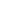  Elenco regionale dei lavoratori socialmente utili POLITICHE SOCIALI, POLITICHE CULTURALI, PARI OPPORTUNITA` E TEMPO LIBERODipartimento 54 Istr., Ric., Lav., Politiche Cult. e Soc. - D.G. 12 Direzione Generale politiche sociali,culturali,pari opportunità,tempo liber - Decreto Dirigenziale n. 1 del 11.01.2016 - PAC Campania - Rimodulazione e rettifica DGR n. 422-2014 - Ulteriori azioni di promozione dei beni e dei siti culturali della Campania in coerenza con le azioni di valorizzazione poste in essere con l'attuazione dell'Obiettivo Operativo 1.9 del POR Campania FESR 2007-2013 DGR n. 45 del 9 febbraio 2015 - DGR n. 541-2014 Avviso Pubblico per la definizione di un programma di interventi connessi al recupero, promozione e valorizzazione del patrimonio culturale della Campania anche ai fini dello sviluppo turistico, da tenersi sul territorio regionale nel periodo 1° maggio 2015 - 31 gennaio 2016 Intervento: Irpinia terra di castelli - CUP: C64E15000750006 - C.L. SMOL: PACIII.33001.19.08 Beneficiario: Comune di Casalbore (AV) Ammissione a finanziamento  schema convenzione Dipartimento 54 Istr., Ric., Lav., Politiche Cult. e Soc. - D.G. 12 Direzione Generale politiche sociali,culturali,pari opportunità,tempo liber - Decreto Dirigenziale n. 2 del 11.01.2016 - PAC Campania - Rimodulazione e rettifica DGR n. 422-2014 - Ulteriori azioni di promozione dei beni e dei siti culturali della Campania in coerenza con le azioni di valorizzazione poste in essere con l'attuazione dell'Obiettivo Operativo 1.9 del POR Campania FESR 2007-2013 DGR n. 45 del 9 febbraio 2015 - DGR n. 541-2014 Avviso Pubblico per la definizione di un programma di interventi connessi al recupero, promozione e valorizzazione del patrimonio culturale della Campania anche ai fini dello sviluppo turistico, da tenersi sul territorio regionale nel periodo 1° maggio 2015 - 31 gennaio 2016 Intervento: Invito a corte - CUP:J47H15000320006 - C.L. SMOL: PACIII.33001.19.12 Beneficiario: Comune di Gesualdo (AV) Ammissione a finanziamento  schema convenzione STRUTTURA TECNICA DI MISSIONE, UNITA` OPERATIVA GRANDI PROGETTIStruttura di Missione - UOGP - Decreto Dirigenziale n. 23 del 30.12.2015 - Oggetto: POR FESR 2007-2013 Asse VI - O.O. 6.2 - Grande Progetto Riqualificazione urbana area portuale Napoli est - CCI 2011IT161PR025 - CUP B64E11000540006 - Accertamento delle economie AVVISI DI DEPOSITO DI P.R.G. E/O ATTI URBANISTICICOMUNE DI MONTESARCHIO (BN) - Piano Urbanistico Comunale - Avvio della procedura di Condivisione della fase preliminare ex art.7 del Regolamento Regionale attuativo n.05, ex l.r.16/04 e s.m.i. del 04/08/2011 di tutti i soggetti pubblici e privati interessati . Ai sensi della L.R.16/2004, e dell'art.7 del Regolamento di Attuazione 5 del 04.08.2011 COMUNE DI LAURINO (SA) - Approvazione variante urbanistica semplificata al Programma di Fabbricazione relativa aiLavori di Realizzazione di un Centro di Raccolta Comunale - Isola Ecologia IntegrataI^ Stralcio Funzionale in Loc. Iscariello su Area Comunale COMUNE DI ROCCADASPIDE (SA) - Adozione variante urbanistica puntuale al P.R.G. realizzazione di un campo polivalente coperto alla località Fonte di proprietà del Comune di Roccadaspide BANDI DI GARACENTRALE UNICA DI COMMITTENZA COMUNI DI TORRE DEL GRECO E TRECASE (NA) - Bando di gara - Lavori adeguamento alle norme di prevenzione incendi al complesso La Salle, del Comune di Torre del Greco (NA) CENTRALE UNICA DI COMMITTENZA COMUNI DI TORRE DEL GRECO E TRECASE (NA) - Bando di gara - Lavori di: Appalto integrato complesso affidamento progettazione esecutiva, previa acquisizione della progettazione definitiva in sede di offerta, ed esecuzione dei lavori intervento Asse viario di collegamento svincolo autostradale Via Nazionale Adeguamento tratto di viabilità. CENTRALE UNICA DI COMMITTENZA COMUNI DI TORRE DEL GRECO E TRECASE (NA) - Bando di gara - Progettazione esecutiva ed esecuzione lavori base progetto definitivo amministrazione aggiudicatrice lavori costruzione asse viario collegamento tra nuovo casello autostradale via S. Elena e Via Nazionale ? ?Stralcio asse viario collegamento tra nuovo svincolo Torre del Greco e rotonda via Lamaria? I° Lotto. CENTRALE UNICA DI COMMITTENZA COMUNI DI TORRE DEL GRECO E TRECASE (NA) - Bando di gara - Appalto integrato previa acquisizione della progettazione definitiva per la progettazione esecutiva ed esecuzione lavori per la realizzazione parcheggi pubblici interrati via Comizi Comune di Torre del Greco . CENTRALE UNICA DI COMMITTENZA COMUNI DI TORRE DEL GRECO E TRECASE (NA) Bando di gara - Lavori di Riutilizzo dell'ex Mercato Ortofrutticolo comunale, del Comune di Torre del Greco CENTRALE UNICA DI COMMITTENZA COMUNI DI TORRE DEL GRECO E TRECASE (NA)- Bando di gara - Lavori di Riqualificazione e messa in sicurezza di alcune strade cittadine, del Comune di Torre del Greco (NA) CENTRALE UNICA DI COMMITTENZA COMUNI DI TORRE DEL GRECO E TRECASE (NA)- Bando di gara - Appalto integrato complesso affidamento progettazione esecutiva, previa acquisizione progettazione definitiva in sede di offerta, ed esecuzione dei lavori di riqualificazione verde cittadino, strade e parchi COMUNE DI CERASO (SA) - Bando di gara - Esecuzione lavori di Realizzazione cappelle a schiera - Campo M Cimitero Comunale. CIG 651041111E CUP G17H15001040004 
COMUNE DI ROCCADASPIDE (SA) - Bando di gara - oggetto dell?appalto: iniziativa "piano d'azione giovani sicurezza e legalità linea d'intervento 1 - "sport e legalità - PON sicurezza per lo sviluppo - obiettivo convergenza 2007/2013 - iniziativa "Io gioco legale" lavori di realizzazione campo polivalente coperto località Fonte ESITI DI GARACONSORZIO DI BONIFICA INTEGRALE VALLO DI DIANO E TANAGRO - Estratto di Esito di Gara - Lavori di irrigazione nei territori vallivi del Vallo di Diano Comprensorio D - Stralcio 1° in agro di Buonabitacolo "Fornitura gruppi automatici consegna acqua" CONSORZIO DI BONIFICA INTEGRALE VALLO DI DIANO E TANAGRO - Estratto di Esito di Gara - Lavori di irrigazione nei territori vallivi del Vallo di Diano IX LOTTO - Fornitura Gruppi di Consegna automatica dell'acqua irrigua. NAPOLI SERVIZI S.P.A. - Esito di gara - Lavori di manutenzione ordinaria urgente tesi all'impermeabilizzazione solai di copertura di pertinenza degli immobili di proprietà del Comune di Napoli; Lotto 1 - CIG: 6349716F64 - Lotto 2 - CIG: 6349721388 COMUNE DI FORIO - Esito di gara - Lavori di ripristino della sentieristica collinare del tronco viario Selva della Quercia e strade limitrofe. lotto funzionale II CIG 6424349481 CUP E67H15001280003 PROROGHE E RIAPERTURE TERMINIAUTORITÀ DI BACINO REGIONALE DI CAMPANIA SUD ED INTERREGIONALE PER IL BACINO IDROGRAFICO DEL FIUME SELE - Concorso Internazionale di progettazione in due gradi per il "Progetto di consolidamento, risanamento conservativo ed ambientale dell'Arco naturale di Palinuro nel Comune di Centola (SA)". CUP: G97B15000200001 - CIG: 6414090283", pubblicato nella GUCE S: 2015/S 220-401692 del 13.11.2015 e nella GURI n.133 del 11.11.2015 